 NEVADA STATE HIGH SCHOOL RODEO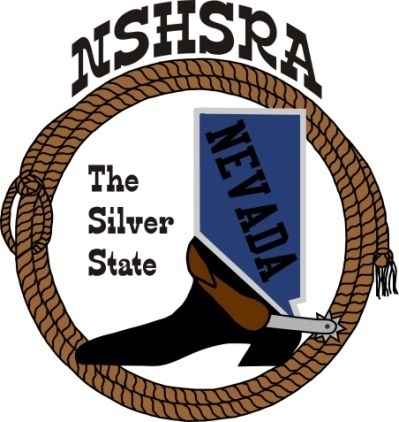 FALL MEETINGFriday, July 29th, 7:00 pm – Executive BoardSaturday, July 30th, 9:00 am – Full BoardEureka Co. School District Admin OfficeBoard RoomEureka, NV  89316The Pledge of Allegiance was saidThe meeting was called to order atm 9:04 a.m.Roll call was taken and present were:Ron Unger, Dale Owen, Curtis English, Shawn Silva, Kathy Gonzalez, Brock Feyder, Desatoya Coombs, Christina Hendricks, Ella Roderick, Chris Christian, Jessica Lancaster, Nathan Morian, Aaron Albisu, Holli Else, Mindy Filippini, Monica Randolph, Joey McKnight (Bill Process, proxy), Will DeLong, Brandon Potratz, Troy Christensen (Dustin Feyder, proxy), Chuck Paasche, Buddy Krebs (Teresa Paasche, proxy), Anna Johnson, Mike Genchi, Beth Webb, Mike Morrison, Jr. (Candace Roderick, proxy), Shannon Sena and Kent Lynskey (Brenda Hewitt, proxy).Absent were:  Kelly Christensen, Josie Lindburg, Marquel Moser, Robert Steele, Nora Hunt-Lee, Jeff Garijo, Rita and Shane Cheeney, Dan Duncan, Mike Scronce, Jeanne Metzger, Chrissy Pope and Shannon Williams.Seating of delegatesKen O’Shaunessy, replacing George Cowan, Boulder City Club (Absent)Mike Cartwright, replacing Scott Pastore, Boulder City Club (Absent)Eddy Frehner, replacing Darrel Moser, Las Vegas ClubMatt Kent, replacing Monyca Jensen, Fallon Club (Absent)Brock made the motion to accept Eddy Frehner as the new director for the Las Vegas club.  It was 2nd and passed.The other new directors will have to be seated at the next meeting.Installation of new clubs  	None to installApproval of minutes from state meeting in MayCurtis asked if there were any questions or corrections for these.  Since there were none, Desatoya made the motion to accept, Ella 2nd and the motion passed.Report of officersPresident – Curtis is excited to the upcoming season and thanked all the directors for their help at state finals.Vice President – Shawn thanked the directors for attending the meeting and is looking forward to the upcoming season.State Secretary – Kathy asked the directors to please help their members fill out their paperwork, especially the new ones as they don’t always do it right.  She is looking forward to a great year.State Treasurer/report from state finals – In Kelly’s absent, Dustin presented the treasurer’s report.  He went over everything and asked if there were any questions.  There were none and Desatoya made the motion to approve, Ella 2nd and the motion passed.Report of student officers:Josie Lindburg-Queen - absentBrock Feyder-President – He said he thought state finals went well and is looking forward to the upcoming year.Desatoya Coombs -Vice President – She introduced herself and said she was on the board last year as the secretary.  She hopes to keep the prizes comparable to last year.Marquel Moser-Secretary - absentChristina Hendricks-Public Relations – Looking forward to the upcoming year.Ella Roderick-JHS Representative – She didn’t attend the Jr. high nationals, but read a report about how well the Nevada kids did.National HS Director’s ReportRon said it was a good high school Nationals and read a report about how well our Nevada kids did.  He thanked all the Nevada directors that helped in the rough stock stripping chute at Nationals.  They had over 1723 contestants and awarded over $800,000 in prizes and scholarships.He said the mid-winter meeting will be in Oklahoma January 16-21.Also, the high school finals next year will be celebrating their 75th year and are planning some big things.National JHS Director’s ReportDale let Ella read the report on how well the kids did at jr. high nationals.  He said the Georgia complex was beautiful.  He thanked Jessica for all her help parking campers and anything else that needed done.Jessica said that Dale was great help.  She said the kids worked hard and well together.Committee appointmentsPrize committee appointments Curtis said that this will be the student board along with Jeff Garijo, Nora Hunt-Lee, Kelly and Kathy.Scholarship committeeKathy will have the same 4 people reviewing the scholarships like last year.Points committeeCurtis said he will keep it the same with Carrie Early, Karen Holcher and KathyQueen committeeCurtis asked if Julie still wants to continue and Kathy said yes.Student Advisory committeeCurtis said that Tobey will be unable to continue as Student Advisor.  Dustin asked to be on the committee and so did Bill Process.  Curtis asked if there was anyone else and since there wasn’t, they will be the student advisors.Eligibility committeeCurtis asked Jessica and Kathy if they wanted to continue.  They both said yes.The Bylaws committee was left off the agenda, so Curtis asked if there was anyone interested in helping him and Nathan.  There wasn’t anyone, so the committee will be as is.Curtis talked about Jeff writing up job descriptions for the Arena and Student Event directors.  Jeff told him it’s already in the rule book and we should follow them.Old BusinessConfirm 2022-23 rodeo scheduleCurtis asked each club and confirmed the dates.  Because the board voted to keep the options the same as last year, he went over what clubs were going to have reining and shooting.  Kathy will update the schedule and post to the website.New BusinessSecretary and treasurer positionsCurtis asked if there was anyone interest in these positions.  Ron made the motion to keep it the same as last year.  It was 2nd and the motion passed.Cutting, reining, bareback and saddle bronc steer riding , optional or mandatoryWill made the motion to keep everything the same as last year with only the reining as optional.  Shawn 2nd.A discussion followed.  Dustin said he felt the cutting was important to those kids and offered to help where he can.  Brock also agreed that the kids need the best opportunity for this event whenever possible.Holli asked to maybe not have the cutting on Friday morning and maybe the afternoon.  Hoping to help with attendance and not having to take too many days off.Curtis added a suggestion that maybe clubs could have it Saturday morning or evening.A vote was taken and the motion passed.Shooting points to accumulate during season or qualify top 4 at state finalsCurtis said he felt the shooting events went well with what we did last year.  Bill agreed.  Aaron made the motion to keep it the same as last year.  Bill 2nd and the motion passed.Set dues. Current: Students:  $26  Independent: $276    clubs:  $200Curtis feels we should keep all the fees the same especially with our economy.  Dustin made the motion to keep it the same, Will 2nd and the motion passed.Independent fees over the $26 to be put into the prize fundCurtis said last year, the board decided to keep $205 of the independent fees and put into the prize budget.  Brock made the motion to keep it the same, Desatoya 2nd and the motion passed.Set assessments for 21-22 ($5 fee from rodeos that is split into general/scholarship/crisis funds divided equally)Curtis feels this is working well and asked if anyone felt differently.  There was nothing, so Dustin made the motion to keep it the same.  Desatoya 2nd and the motion passed.Host club for Cowboy PromSpanish Springs said they didn’t want to do it again.  Dustin made the motion that the Fallon club be the host as they didn’t attend the meeting.  Brock 2nd.A text was sent to Nora and at first, she didn’t want to, but accepted the challenge.The motion passed.Point systemCurtis asked the board if they felt the point system we used was good.  No one said anything, so Desatoya made the motion to keep it the same for the year and for state finals.  Ella 2nd and the motion passed.Good of the AssociationCurtis talked to the board about following our bylaws on bad checks.  Need to make sure that if a club has a bad check that they communicate to Kathy so she can follow up on it.  If someone makes this a habit, they will be on a cash only basis.He wanted to set the prize budget so the kids could start working on it early.  He said the money comes from the license plate revenue and the proceeds from the atv fund raiser.  Last year’s budget was $120,000.Dustin asked what kind of fund raisers the kids were planning.The student board said they wanted to do the atv again, maybe raffle off a whole beef, some baskets, etc.Dustin made the motion to keep the same budget.  It was 2nd and the motion passed.Curtis talked about the scholarship fund and how it works.  He asked the board to think about keeping 10% of the dinner proceeds in the fund for the next year.Jessica feels the auction items sold and the money raised should go to the seniors.Curtis said that maybe the money raised from the bar and the tips for songs could go towards the next year.A discussion followed.Jessica made the motion to maintain a balance of $15,000 in the fund and not go below that.  Dale 2nd and the motion passed.Curtis asked the board to approve the student board to be able to do fund raisers for prized and the mid-winter meeting.Dustin made the motion to let the student board decided how to raise money for the mid-winter meeting and prizes.Curtis asked the directors to help their members know that they need to sell the tickets.Anna said as a club, they get together and help their kids sell their tickets.Brenda suggested adding the amount of $200 due (the minimum tickets they kids need to sell) with their state entries if they don’t sell their tickets.Curtis set the due date of the raffles tickets to be in by the Wells and anything remaining will be added to their state fees.Holli made the motion that everyone is responsible for selling $200 and that it will be added to their state entries.  The members can get a discount for that amount by selling the tickets.  Only the $200 fee is applied and the members can sell more than the minimum.Desatoya talked about student event directors and trying to get kids to step up to do these jobs.  She liked it when the clubs picked an event and were responsible to get the directors.Candace though having the same kids do an event was better and the kids knew who to go to if they had a problem.  She suggested they nominate at the first rodeo.Brock suggested each club be responsible for finding the event directors for their rodeo.A discussion followed.It was decided that at the first rodeo during the mandatory meeting event directors will be nominated and voted on for the main director and an alternate.  We will do it for the fall and spring seasons and the kids can keep doing it if they want.Kathy will check to see if she can get some kind of incentive certificates for those who volunteer to do the jobs.Curtis talked about the rules for having judges.  Each arena needs a field flagger, a line judge and an arena director.  The arena director cannot be both the line judge and the director.  It is the judges call for the penalties.Anna said that we talked about how well the kids did at Nationals and felt there were a lot of kids that did well at SSIR too.With nothing further to discuss, the motion was made to adjournment the meeting by Dustin.  Desatoya 2nd and the meeting was adjourned at 11:44 a.m.